Skupenské přeměny a kondenzace kyslíkuPracovní list je určen pro žáky 2. stupně základních škol. Jeho cílem je zopakovat si skupenské přeměny a seznámit se s experimentem kondenzace kyslíku pomocí kapalného dusíku. Kondenzace kyslíku pomocí kapalného dusíku_______________________________________________________Nad šipky napište skupenské přeměny.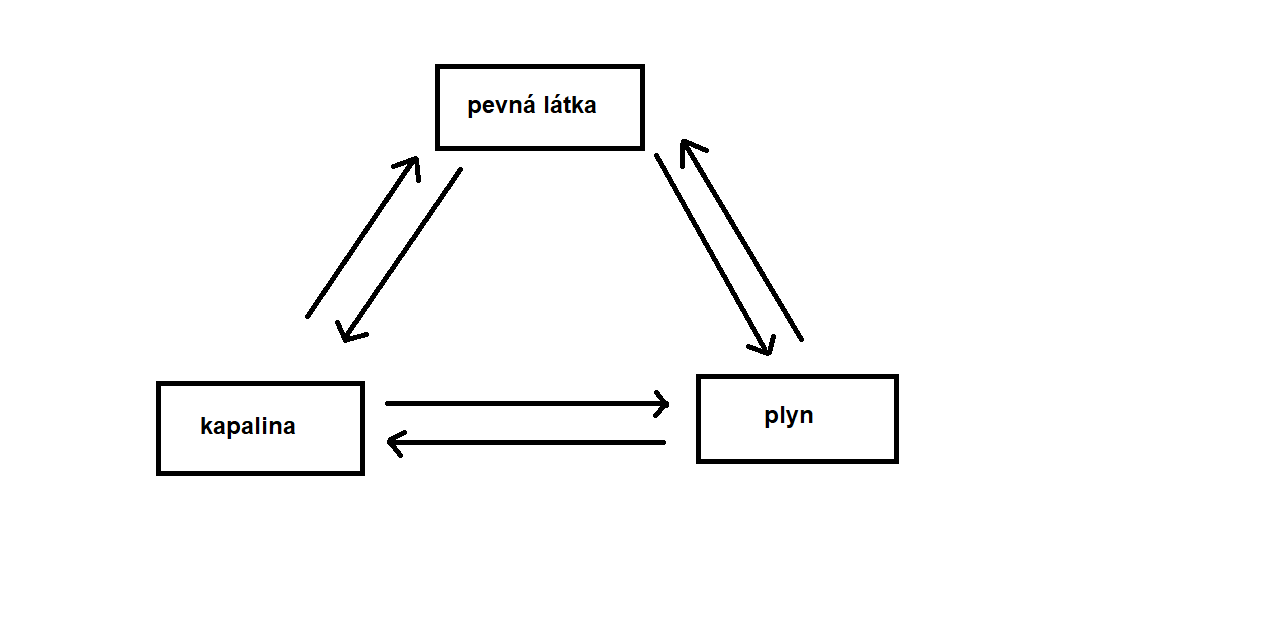 Proč špejle znovu vzplanula?……………………………………………………………………………………………………………………………………………………………………………………………………………………………………………………………………………………………………………………………………………………………………………………………………………………………………………………………………………………………………………………………………………………………………………………………Které látky je ve vzduchu nejvíce?oxid uhličitýkyslíkdusíkUrčete pravdivost výroků.Co jsem se touto aktivitou naučil(a):………………………………………………………………………………………………………………………………………………………………………………………………………………………………………………………………………………………………………………………………………………………………………Autor: Markéta Tomandlová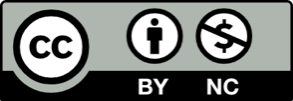 Toto dílo je licencováno pod licencí Creative Commons [CC BY-NC 4.0]. Licenční podmínky navštivte na adrese [https://creativecommons.org/choose/?lang=cs].ANONEKapalný dusík má teplotu 196 °C.Dusík je za normálních podmínek plyn.Oxid uhličitý nepodporuje hoření.Kyslík je za normálních podmínek kapalná látka.